 FAMOUS ENGLISH AUTHORSCharles Dickens- Oliver TwistArthur Conan Doyle- Sherlock HolmesMark Twain = Tom SawyerEmily Bronte= Wuthering HeightsJane Austen - Pride and Prejudice.Charlotte Bronte- Jane EyreThomas Hardy- Return of the NativeARTHUR CONAN DOYLE WAS A FAMOUS WRITER AND HE WROTE A LOT OF INTRESTING BOOKS.ONE OF THOSE BOOKS IS SHERLOCK HOLMES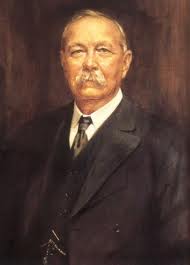 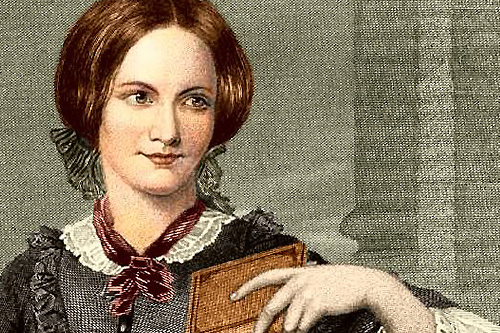 Charlotte Bronte= Jane Eyre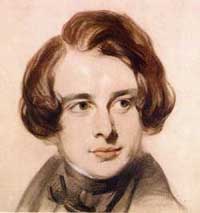 Charles Dickens=Great Expectations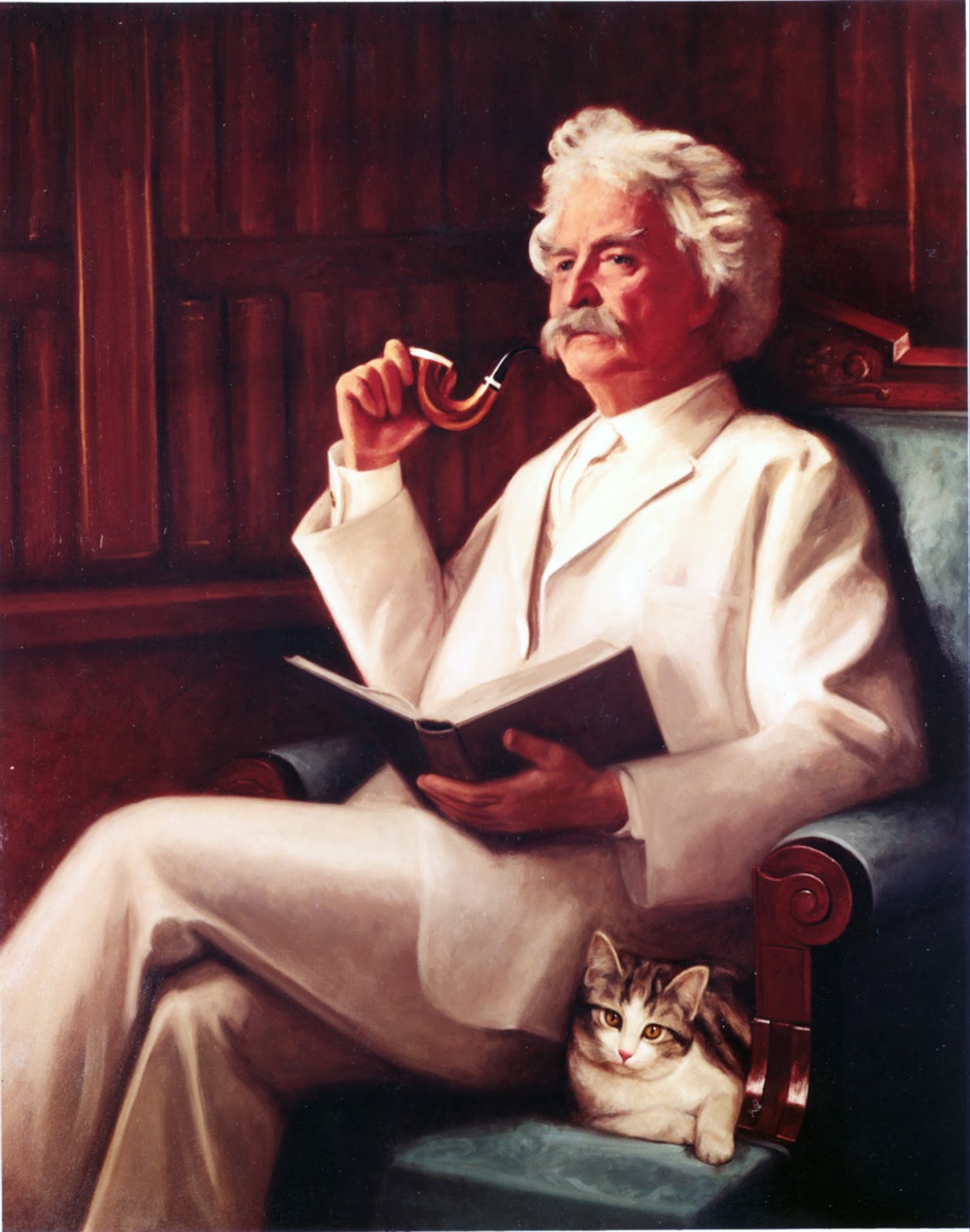 Mark Twain= Tom SawyerBy Peter & Theodore